	                                         Boletim Hidroclimático 	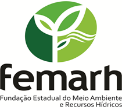 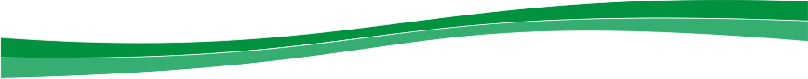 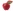   Comportamento e Análise da Precipitação 	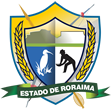 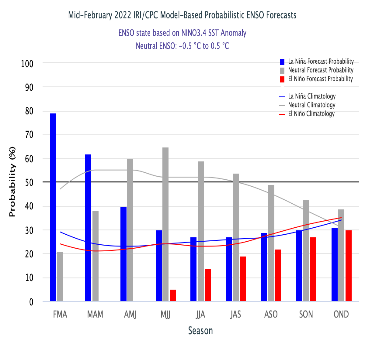 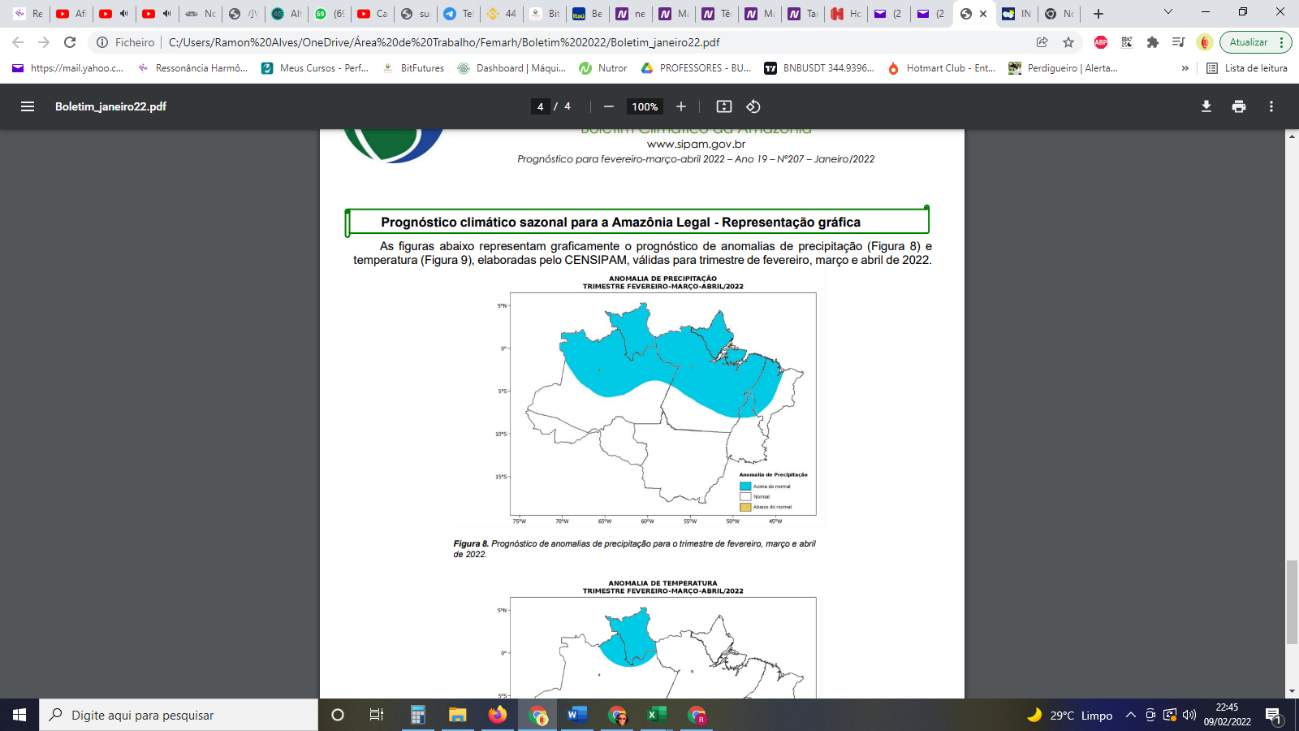 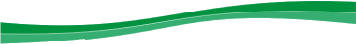 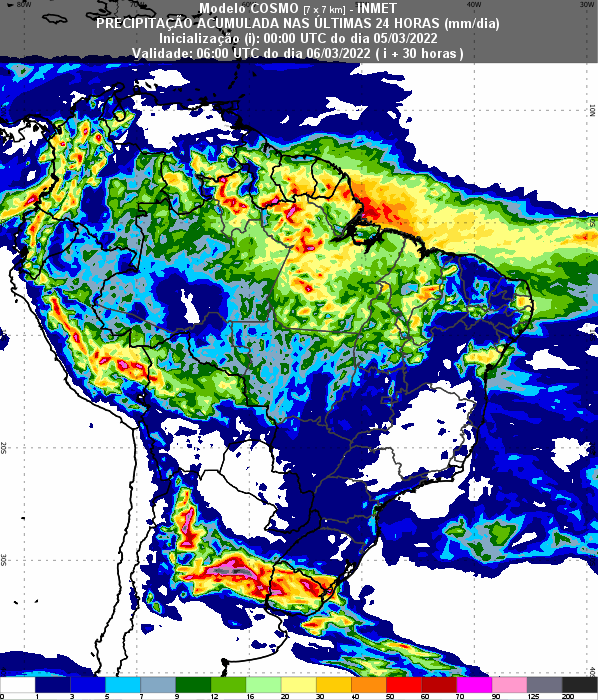 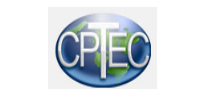 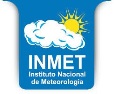 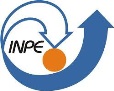 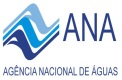 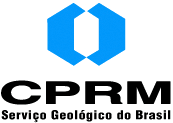 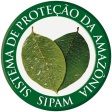 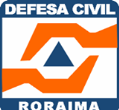 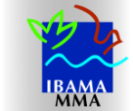 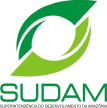 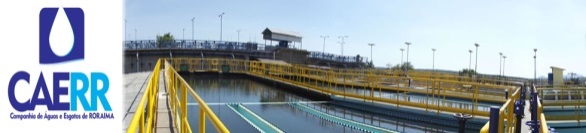 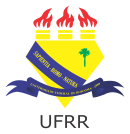 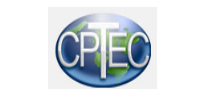 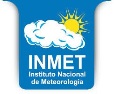 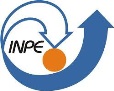 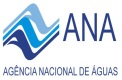 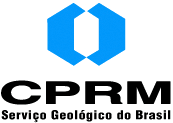 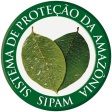 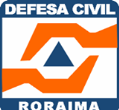 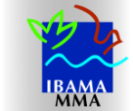 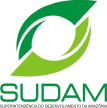 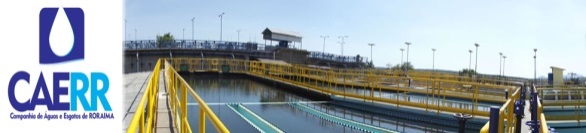 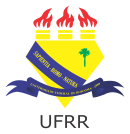 QUEIMADAS: em março de 2022, já foram registrados 6 focos de queima, totalizando 525 no ano. Em março de 2021 registrou-se 137 focos de um total anual de 989. A Média do mês de fevereiro é 395 focos de queima; e a Média Anual é de 2065.Fonte: Inpe (Satélite de referência)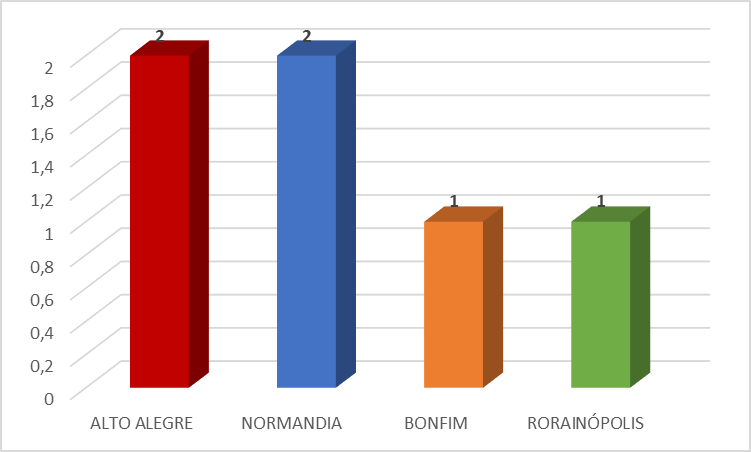 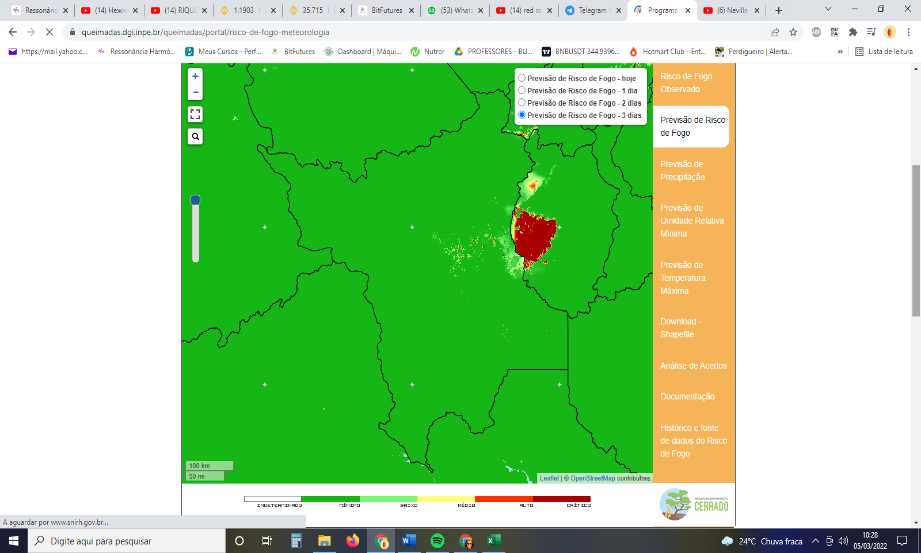 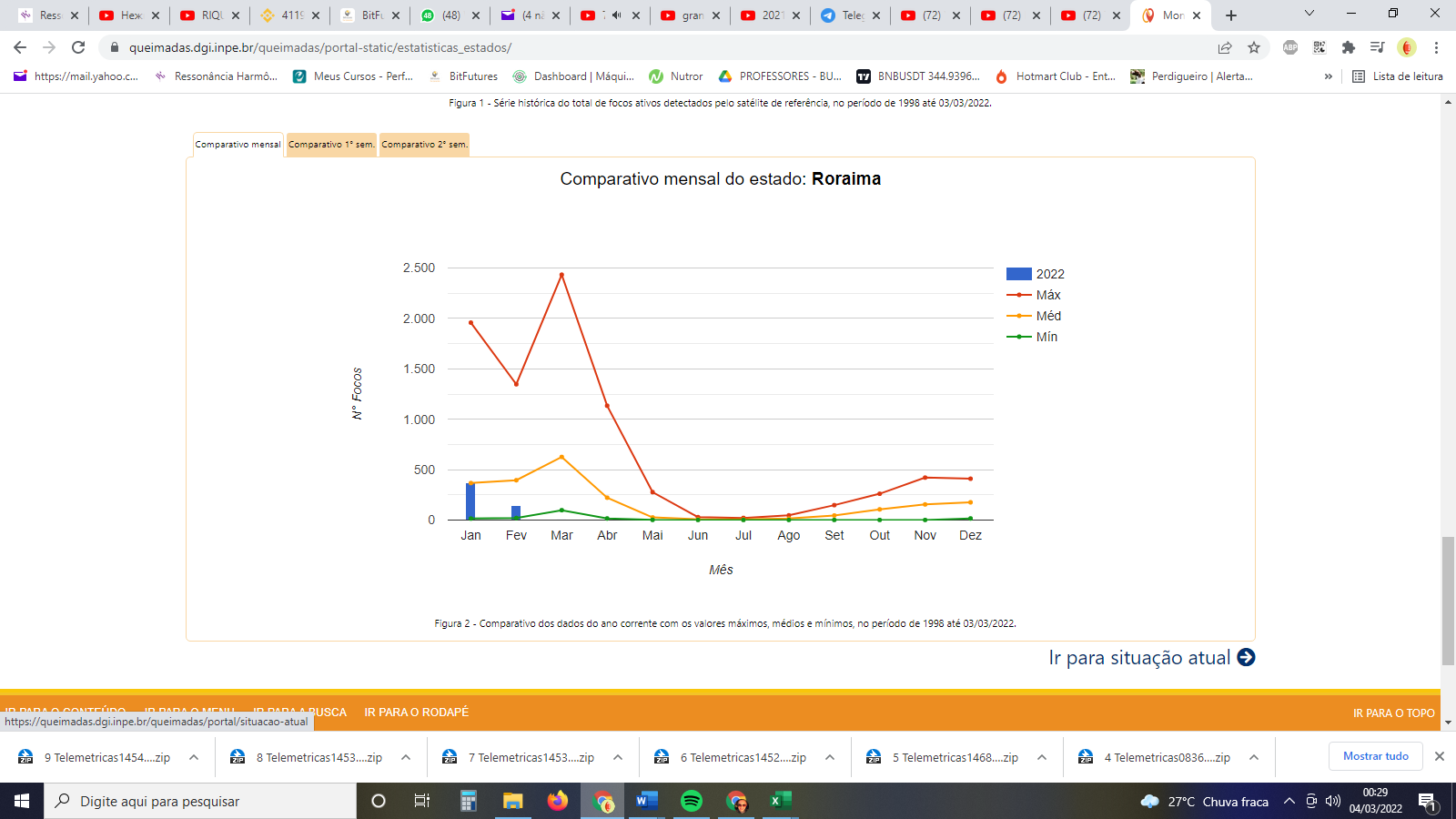 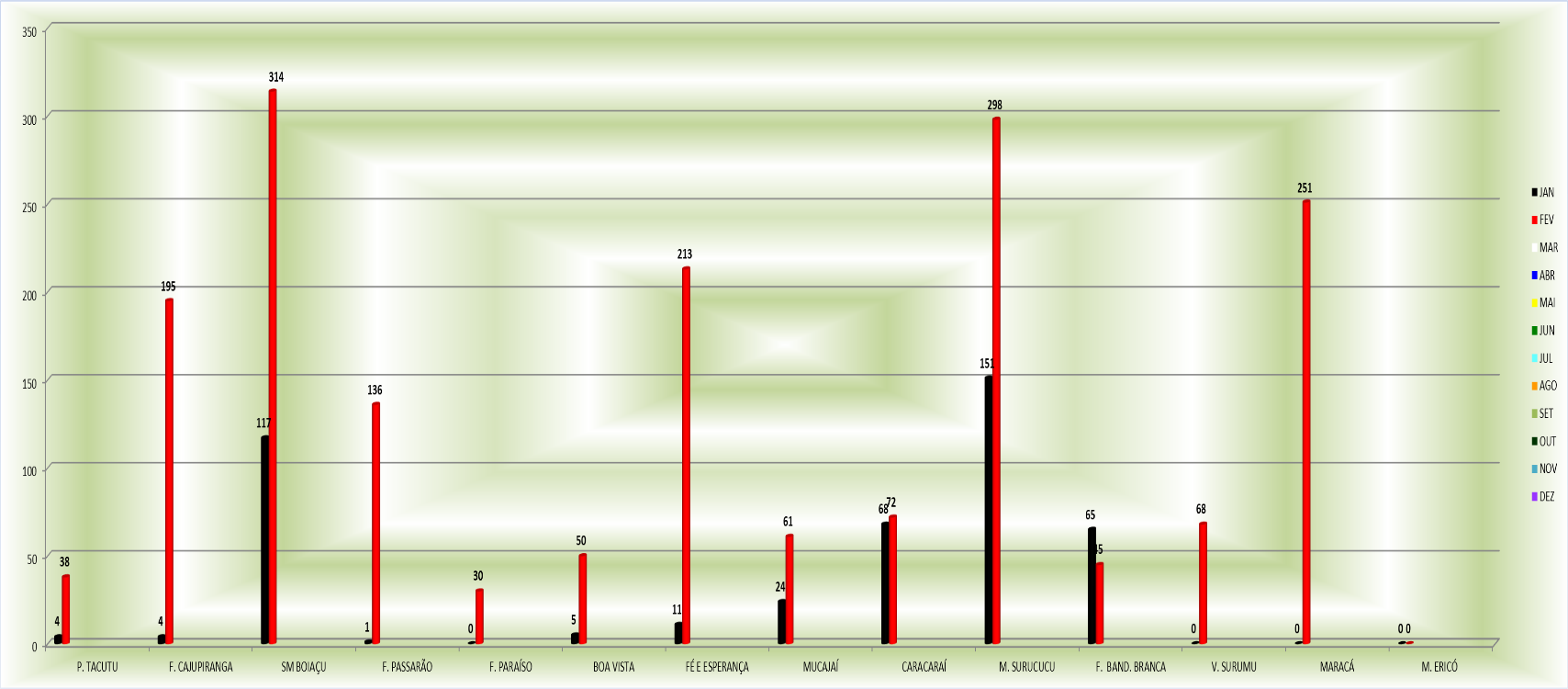 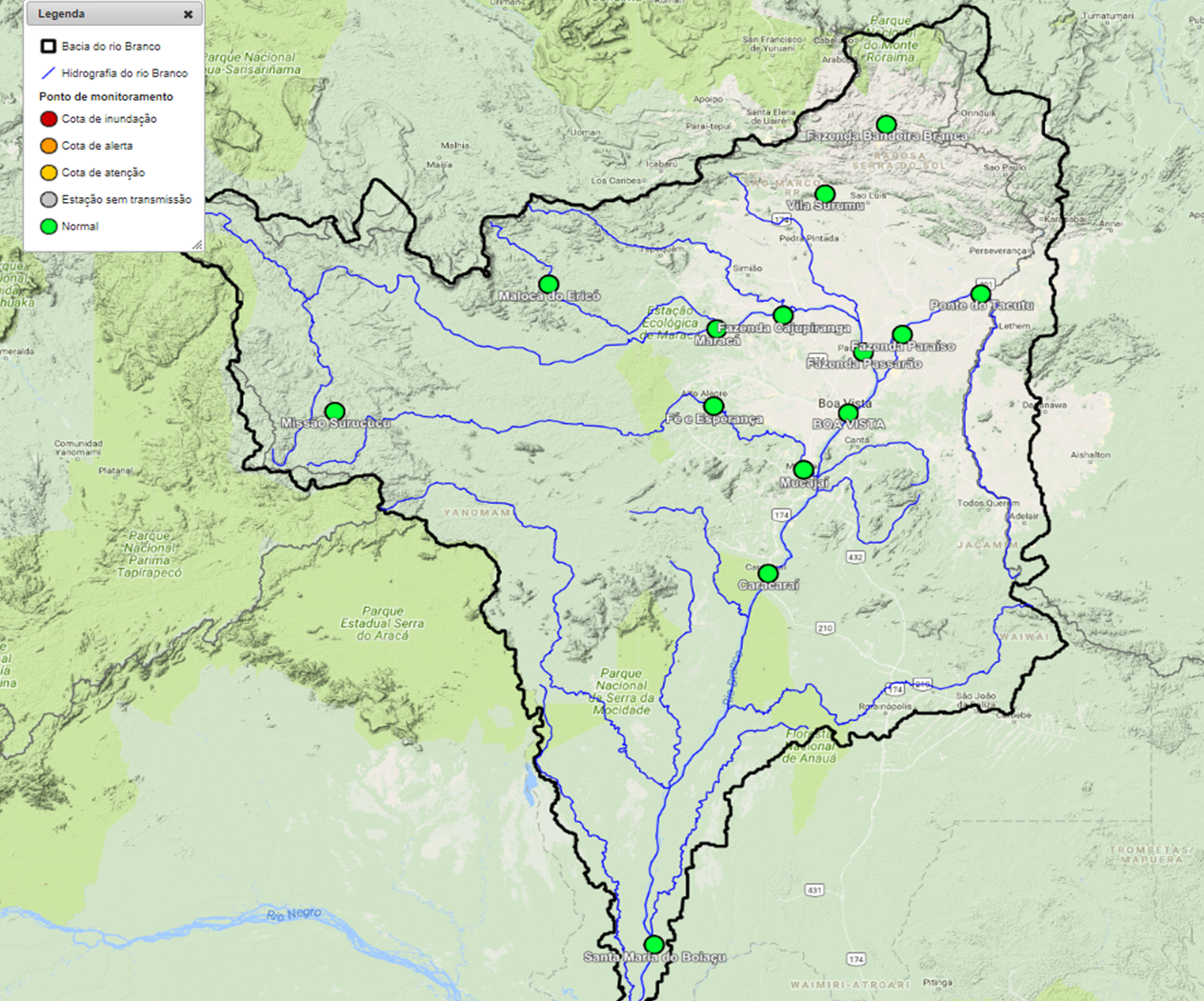 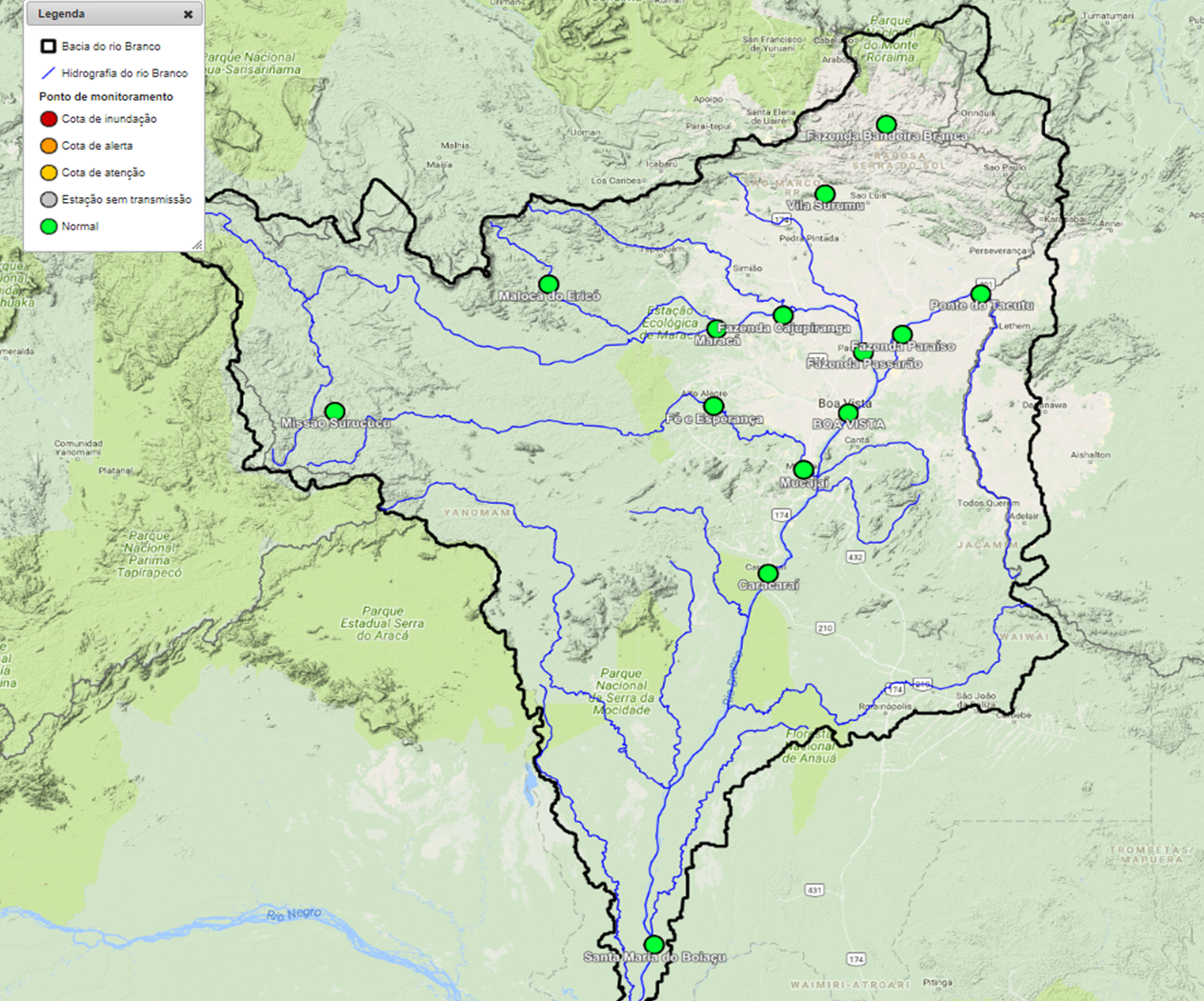 Relatório de Diagnóstico das Estações TelemétricasRelatório de Diagnóstico das Estações TelemétricasRelatório de Diagnóstico das Estações TelemétricasRelatório de Diagnóstico das Estações TelemétricasNome da EstaçãoMunicípio - UFNível (cm)Vazão (m3/s)MISSÃO SURUCUCUALTO ALEGRE – RR --MALOCA DO ERICÓALTO ALEGRE – RR--MARACÁALTO ALEGRE – RR7062551FAZENDA CAJUPIRANGAALTO ALEGRE – RR7471975FAZENDA PASSARÃOBOA VISTA – RR8422099PONTE DO TACUTUNORMÂNDIA – RR527162VILA SURUMUPACARAIMA – RR34252FAZENDA BANDEIRA BRANCAUIRAMUTÃ – RR 289173FAZENDA PARAÍSOBONFIM – RR 548324BOA VISTABOA VISTA – RR3032423FÉ E ESPERANÇAMUCAJAÍ – RR406577MUCAJAÍMUCAJAÍ – RR1165692CARACARAÍCARACARAÍ – RR 3863276SANTA MARIA DO BOIAÇURORAINÓPOLIS – RR--Ano/MêsJANFEVMARABRMAIJUNJULAGOSETOUTNOVDEZTOTAL202163137204110311519541251748498920223711486525(%)+488,9%+8%-97,5%-47%MÉDIA36739562622226761546106155176206520223711486525(%)+1,1%-62,5%-99%-74,6%Máximo1958(2016)1347(2007)2433(2019)1134(2019)277(2009)29(2012)21(2009)47(2011)148(2009)261(2009)421(2017)410(2006)4784(2019)Mínimo15(1999)20(1999)98(1999)16(1999)2(2007)1(2001,2010)1(1998,2016)1(1999)1(2001)1(1998)1(1998)16(1998)21(1998)